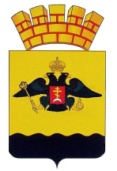 РЕШЕНИЕГОРОДСКОЙ ДУМЫ МУНИЦИПАЛЬНОГО ОБРАЗОВАНИЯГОРОД НОВОРОССИЙСКот 22 июня 2021 года								     № 126г. НовороссийскО внесении изменений в Регламент городской Думымуниципального образования город НовороссийскВ соответствии с Уставом муниципального образования город Новороссийск, городская Дума муниципального образования город Новороссийск решила:1. Внести в Регламент городской Думы муниципального образования город Новороссийск, утвержденный решением городской Думы муниципального образования город Новороссийск от 25 мая 2010 года № 29 (в редакции изменений, принятых решениями городской Думы 
от 25 октября 2011 года № 146, от 26 февраля 2013 года № 286, 
от 21 июля 2015 года № 489, от 22 декабря 2015 года № 36,                                           от 24 января 2017 года № 139, от 29 января 2019 года № 385,                                        от 18 июня 2019 года № 432, от 22 октября 2019 года № 477,                                        от 21 января 2020 года № 509,  от 29 апреля 2020 года № 538) следующие изменения:1.1. В тексте слова «депутатская фракция» и «фракция» заменить словами «депутатское объединение» в соответствующих падежах.1.2. Статью 59 дополнить пунктом 4 следующего содержания:«4. В отношении муниципальных нормативных правовых актов и их проектов может быть проведена независимая антикоррупционная экспертиза независимыми экспертами в порядке, предусмотренном нормативными правовыми актами Российской Федерации.В целях обеспечения возможности проведения независимой экспертизы на коррупциогенность, проекты муниципальных правовых актов, вносимых в городскую Думу, размещаются разработчиком проекта на официальном сайте администрации и городской Думы муниципального образования город Новороссийск, на срок не менее семи дней с указанием дат начала и окончания приема заключений по результатам независимой антикоррупционной экспертизы.».2. Контроль за выполнением настоящего решения возложить на председателя постоянного комитета городской Думы по законности, правопорядку и правовой защите граждан А.П. Антонова.3. Настоящее решение вступает в силу со дня его официального опубликования. И. о. главы муниципального                                 Председатель городской Думы образования город Новороссийск	________________   С.В. Калинина	                    ______________ А.В. Шаталов